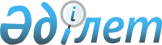 Об оказании материальной помощи отдельным категориям граждан
					
			Утративший силу
			
			
		
					Постановление Кызылординского городского акимата от 20 апреля 2011 года N 1071. Зарегистрировано Департаментом юстиции Кызылординской области 28 апреля 2011 года за N 10-1-175. Утратило силу - постановлением Кызылординского городского акимата от 15 августа 2011 года N 1796      Сноска. Утратило силу - постановлением Кызылординского городского акимата от 15.08.2011 N 1796.

      В соответствии с подпунктом 14 пункта 1 статьи 31 Закона Республики Казахстан "О местном государственном управлении и самоуправлении в Республике Казахстан" от 23 января 2001 года N 148, статьей 5, 6 и статьей 9 пункта 1, 2, 3 Закона Республики Казахстан "О льготах и социальной защите участников, инвалидов Великой Отечественной войны и лиц приравненных к ним" от 28 апреля 1995 года N 2247 и подпунктом 5 статьи 4 Закона Республики Казахстан "О специальном государственном пособии в Республике Казахстан" от 5 апреля 1999 года N 365 в целях оказания материальной помощи отдельным категориям граждан, акимат города Кызылорды ПОСТАНОВЛЯЕТ:



      1. Предоставить единовременную материальную помощь участникам и инвалидам Великой Отечественной войны, супруге (супругу) умерших (пропавших без вести) участников войны не вступивших в повторный брак, бывшим несовершеннолетним узникам концлагерей в размере 66000 (шестьдесят шесть тысяч) тенге, лицам награжденным орденами и медалями бывшего Союза ССР за самоотверженный труд и безупречную воинскую службу в тылу в годы Великой Отечественной войны в размере 25000 (двадцать пять тысяч) тенге выдать разовую материальную помощь для оздоровления.



      2. Предоставить единовременную материальную помощь лицам проработавшие (прослужившие) не менее шести месяцев в период с 22 июня 1941 года по 9 мая 1945 года и не награжденные орденами и медалями бывшего Союза ССР за самоотверженный труд и безупречную воинскую службу в тылу в годы Великой Отечественной войны в размере 27000 (двадцать семь тысяч) тенге.



      3. Государственному учреждению "Городской отдел занятости и социальных программ" (в лице начальника П.Сыздыков) принять необходимые меры в целях исполнения настоящего постановления.



      4. Контроль за исполнением настоящего постановления возложить на заместителя акима города Н. Жалиеву.



      5. Настоящее постановление вводится в действие по истечении десяти календарных дней со дня его первого официального опубликования.      ИСПОЛНЯЮЩИЙ ОБЯЗАННОСТИ

      АКИМА ГОРОДА                                Е.ТУРАЛИЕВ 
					© 2012. РГП на ПХВ «Институт законодательства и правовой информации Республики Казахстан» Министерства юстиции Республики Казахстан
				